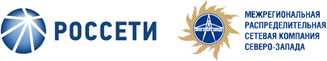 Уважаемый Дмитрий Владимирович!Доводим до Вашего сведения, что в связи с проведением ремонтных работ будет временно приостановлена подача электроэнергии по адресам: Ответственные потребители уведомлены.Диспетчер Вельского РЭС                                                                                    Никитинский А.С.Диспетчер Вельского РЭСтел.(81836) 6-21-4903.05.201803.05.2018№/ОДГНа №ORG_ADM@mail.ru;  velskoe_blag@mail.ruот№п/пНаименование отключаемогообъектаПротяжённость отключаемого участкаДата и время отключенияул. Пушкинаул. К. Марксаул. Нечаевскогоул. Фефиловадома №№ 2-38, 3-27дома №№ 6-14, 5-13дома №№ 60-78, 55-67дом № 8604.05.18 с 09:00 до 12:00ул. Нечаевскогоул. Революционнаяул. К. Марксаул. Фефиловаул. Комсомольскаядома №№ 38-58, 39а-57дома №№ 22-36, 17-31дома №№ 18-40, 17-41дома №№ 54-78, 57-77дома №№ 49а, 49б, 51а, 51б04.05.18 с 13:30 до 16:30